DUNDONALD P.S. & EYC – HOME LEARNING – PRIMARY P5Week beginning Monday 25th January 2021LiteracyLiteracyLiteracyReadingSpellingWritingWe are learning to read for enjoyment. We are learning to use metalinguistics. We are learning to spell common words.  We are learning to write a brilliant beginning to a well-known fairy-tale using Scots language.   Task:Choose a book or online text and read for enjoyment for at least 20 minutes each day.  AudibleAudible provides free access to selected children’s books during remote learning. To access Audible, please open Google Chrome then click on the following link:  https://stories.audible.com/start-listen(Mrs Paterson recommends - ‘Kid Normal’ by Greg James)David Wallliams audio stories are available to listen to each day from 11am.https://www.worldofdavidwalliams.com/elevenses/Task - MetalinguisticsFind 5 words from a book or article that you don’t know. Guess what you think the meaning is then check the definition to see if you are right. 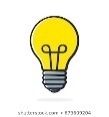 Remember to read around the word or think of other words that would fit in its place.*Complete a literacy task from the booklet each day. *Scots PoemFinal week to learn your poem. When you are ready, ask an adult to video your performance and upload it to the class Teams page. Spelling words: Wow Words – shoulder, they, called, round, continue, previous, morning, allow, our, asked, state, weather, who, where, whatCool Connectives – where, what, who, they, called, our, asked, round, morning, allow. Amazing Adjectives – Work through the new booklet in your home learning pack.  Task 1 – Write sentences for your common words.  Task 2 – Choose a spelling task to practice your words each day such as rainbow writing, pyramid writing etc Ask someone at home to give you a spelling test on Friday and send me your results on teams. Task: Imaginative Writing.  We have made a video of this lesson – to watch it, please click here:  https://sway.office.com/QlJMmordZQxxpOBhPreparing to write:  Take time to think of well-known fairy tales and what happens in them – some examples include:  Goldilocks and the Three Bears; Little Red Riding Hood; Rumpelstiltskin; Beauty and the Beast or Cinderella.Now have a think about how one of these fairy tales might sound in Scots Language.  The following are links to video clips on You Tube of fairy tales written in Scots:3 Wee Pigshttps://m.youtube.com/watch?v=lxMyJLSqRoY&list=PLsNO4sJVhmPxvI-IdFW52Qe9WpiHj1ahU&index=3Wee Reid Ridin Hoodhttps://m.youtube.com/watch?v=AfFec9eGQ0s&list=PLsNO4sJVhmPxvI-IdFW52Qe9WpiHj1ahU&index=5Cinderellahttps://m.youtube.com/watch?v=AfFec9eGQ0s&list=PLsNO4sJVhmPxvI-IdFW52Qe9WpiHj1ahU&index=7 Next, write down the name of the fairy-tale that you are going to write a brilliant beginning for using Scots language.  Think about the adjectives (describing words) and nouns (naming words) you might use the beginning to the fairy tale.  The website ‘Discover Kelpies’ has a great Scots Language Glossary – which gives you a list of words in Scots Language and what they mean – you can find this here:  https://discoverkelpies.co.uk/wp-content/uploads/2018/01/ScotsGlossary.pdfFinally, write a short plan for your brilliant beginning.  For example, jot down what you’ll include at the beginning, middle and end.  Writing your Brilliant Beginning to a Fairy-tale in ScotsSuccess criteria:Write a beginning to a well-known fairy-taleInclude descriptive words and phrases to bring your writing to life and engage your readerInclude Scots languageStart your sentences in a variety of waysAccurate punctuation and spelling NumeracyNumeracyNumeracyMental ArithmeticCore Numeracy Learning Mathematics – Additional Challenge We are learning to calculate mentally with speed and accuracy.We are learning to measure area and perimeter.  Task:Continue to enjoy some countdown practice, this is the website we use in class:http://happysoft.org.uk/countdown/numgame.php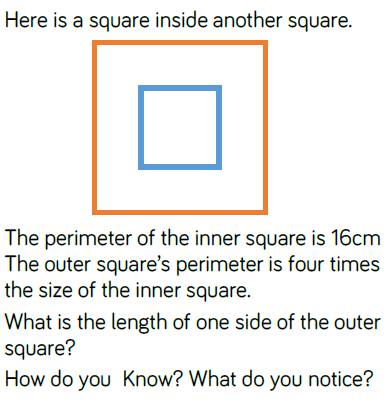 Task:Log onto Sumdog (use Google Chrome or Firefox to get to the Sumdog website – Sumdog works better with Chrome/Firefox).  Play games of your choice for at least 20 minutes, 3 times per week.  Add a Number Talks solution to our class notebook on Teams. (Class notebook – Collaborative space – Number Talks) Task:Log onto Education City.  Complete the activities in the Homework folder. There is a learn screen followed by a game. This game will unlock after you have watched the learn screen. *Complete a Numeracy task each day from your booklet*Check the class notebook (Contents Library) for resources to support your learning and for recorded PowerPoints to explain area and perimeter. Click the links to see a video for these lessons: Click Here for Area LessonClick Here for Perimeter LessonTask:Continue to enjoy some countdown practice, this is the website we use in class:http://happysoft.org.uk/countdown/numgame.phpPersonal Project:  ScotlandHealth and WellbeingWe are learning about Scotland.We are learning to keep fit by being active every day.Final week of researching different aspects of Scotland and Scottish life.Look at the geography of Scotland. What are the key landmarks? What are the names and locations of the hills and mountains?Look at key historical events and figures in Scottish history. Any interesting facts.In order to produce your best work you need to:Research thoroughly using whatever sources you have availableMake notes in your own words.Once you have completed your research, present your project in a way of your choice (PPT, SWAY, paper-based, video report or storyboard. Include a list of all sources used. I look forward to seeing your creations!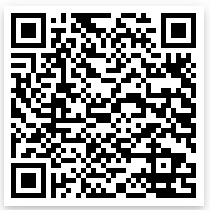 Scotland Kahoot – As it is out last week of Scotland, try the Scotland themed Kahoot! Game PIN: 01826642Choose a board game to play with people at home or try one of the following:  Heads Up, Name that Tune or Pictionary.  Be active every day by: going out for a walk with your family or by trying some of the activities on the following websites:Cosmic Kids YogaJust Dance Joe Wicks Daily P.E. Go Noddle Joe Wicks daily PE is live every morning at 9am on Youtube.  To find it, search online for ‘Joe Wicks PE You Tube’Try Daily Mile Bingo!Task: Ceilidh DancingAsk your family if they know any ceilidh dances. Try practising them together. Alternatively you could visit the Scottish Country Dancing Dictionary and pick a dance to learn together. The website includes detailed instructions of how to do the dances as well as video examples. https://www.scottish-country-dancing-dictionary.com/scottish-country-dances-for-children.htmlScottish Burns Supper Challenge Monday 25th January is Burns Night. We want you to host a Burns Supper with your family at some point this week. Research what type of things you traditionally do at a burns supper and host your very own. Some of the things you could do are: Eat a traditional Scottish mealRecite Scottish poetry Try some Scottish highland dancing Play song Scottish songs including ‘Auld Lang Syne’ Wear tartan Take a photograph or video of you celebrating Burns Night and post it into your class teams to share with your class.Choose a board game to play with people at home or try one of the following:  Heads Up, Name that Tune or Pictionary.  Be active every day by: going out for a walk with your family or by trying some of the activities on the following websites:Cosmic Kids YogaJust Dance Joe Wicks Daily P.E. Go Noddle Joe Wicks daily PE is live every morning at 9am on Youtube.  To find it, search online for ‘Joe Wicks PE You Tube’Try Daily Mile Bingo!Task: Ceilidh DancingAsk your family if they know any ceilidh dances. Try practising them together. Alternatively you could visit the Scottish Country Dancing Dictionary and pick a dance to learn together. The website includes detailed instructions of how to do the dances as well as video examples. https://www.scottish-country-dancing-dictionary.com/scottish-country-dances-for-children.html